TO:     	 Unit Leaders										            Unit Committee Chairs            	 Chartered Organization Representatives				Membership in the Boy Scouts of America is for a period of one year, and each year we go through a process to renew the membership of not only the unit (Pack, Troop, Crew or Post) with the Chartered Organization, but also each youth member and adult leader. This process is called rechartering. Please click on the below links to access the Internet Rechartering User Guide as well as instructional videos for assisting you with any questions you may have while processing your Charter Renewal.  Internet Recharter ResourcesInternet Recharter Log InSteps to follow when processing your recharter are: Ensure that the currently registered unit Key 3 leaders are correct in My.Scouting so they can e-approve member and charter renewals. This is essential and must be done as soon as possible since changes at this step can delay the subsequent steps.Check that all youth and adults are currently registered with the unit appear on your roster in my.scouting.org. Complete and approve the on-line Unit Recharter process. This can be found by logging into Internet Advancement 2.0 and clicking on Recharter - Internet Recharter Log InDO NOT pay the recharter and council fees through the online site. Methods to pay the recharter and council fee is check, Credit Card, UDA at office or ACH transaction if your unit is set up for that method.Applications for any new adults must be uploaded into the charter renewal as well as their Youth Protection Training Certificate and Criminal Background Check Authorization. This includes any adult who is moving from a Tiger Parent or Lion Parent into a leadership position and those who have turned 18 and are moving from a youth position to an Assistant Scoutmaster position or that is being entered as a UP, VP or EP (Unit Participant, Venturing Participant or Exploring Participant). You will need to enter any adult who is on the charter as an AP or LP and moving into a leadership position or a youth moving into a new leader position or into a UP/VP or EP as New Adult and upload all required documents.Applications for any new youth must be uploaded into the charter renewal. Confirm that all required information has been completed on the adult and youth applications before uploading the documents. Note: A unit’s rechartering application cannot be approved until all steps are complete. The Key 3 leaders will receive an email for a final digital approval signature. This must be completed in order to finalize the Charter Renewal.Once submitted, print charter renewal application to submit with your payment.To ensure a timely process of your Charter Renewal, be sure your CURRENT key leadership (including the COR and IH) have established their My.Scouting accounts and are ready to make approvals of new members and the charter renewal application. This message is only being sent to the unit Key 3 listed in My.Scouting  If your Scouting role has changed, please forward this message to the person who now has your former role.Your Unit Commissioner, District Commissioner, and District Executive are great resources to help you through this process. 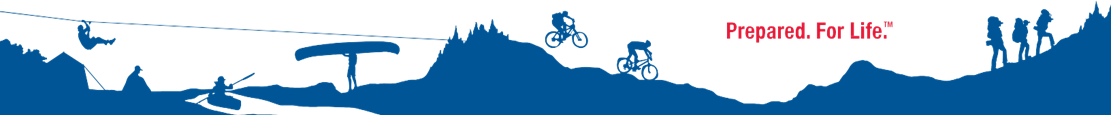 